L’environnement dans l’enseignementwww.umwelt-im-unterricht.deMatériel d’enseignement (enseignement primaire)De l’animal à l’être humain : le parcours du virus Est-ce que la fièvre bleue, le hoquet du kangourou ou la rage existent vraiment ?  Un quiz en ligne attire l’attention des élèves sur ce qu’on appelle des zoonoses. Un exercice où l’élève doit faire le rapprochement entre le texte et la photo correspondante pour lui faire apprendre la façon dont des maladies infectieuses des animaux peuvent être transmises aux êtres humains.   Informations pour les enseignants et les enseignantesQue contient en plus ce matériel de travail ?   Les pages suivantes contiennent des documents de travail sur le sujet de la semaine « Les zoonoses : quand les crises environnementales provoquent des crises sanitaires » faisant partie de « L’environnement dans l’enseignement ». Ils comprennent des informations de fond ainsi qu’une proposition d’enseignement. On y accède en cliquant : https://www.umwelt-im-unterricht.de/wochenthemen/zoonosen-wenn-umweltkrisen-zu-gesundheitskrisen-fuehren/Contenu et utilisation du matériel de travail Le sujet des zoonoses comprend un quiz, qui permet un accès ludique à cette question. Le matériel de travail contient les questions du quiz (document de travail n° 1) ainsi qu’un exercice dans lequel des textes doivent être rapprochés des photos correspondantes (document de travail n° 2). Le document de travail n° 2 porte sur les voies de transmission de zoonoses aux humains. Il s’agit d’un exercice de classement avec des photos et des textes courts. Les élèves découperont les textes et les photos et les mettront dans l’ordre adéquat, de sorte à créer trois histoires. Pour abaisser le degré de difficulté, les élèves pourront traiter les trois histoires successivement. Liste des documents de travail Document de travail n° 1 Quiz : Les virus, les animaux et nous	1Document de travail n° 2 De l’animal à l’être humain : le parcours du virus	2Solutions du document de travail n° 2	6Crédits photos	6Document de travail n° 1
Quiz : Les virus, les animaux et nousIl y a le coronavirus mais il y a aussi beaucoup d’autres maladies qui sont transmises des animaux à l’être humain. Qu’est-ce qui est vrai ? Qu’est-ce qui est faux ? ExerciceRéponds aux questions suivantes. Lesquelles de ces maladies n’existent pas ? Grippe aviaireHoquet du kangourouGrippe porcineQuelle maladie peut être transmise par des moustiques ?Fièvre jauneFièvre bleueFièvre à carreaux blanc et rougeQuelle maladie peut être transmise par des renards et des chiens sauvages ? La frousseLa rageLa grosse colèreComment des maladies peuvent-elles se répandre rapidement parmi les animaux ? Quand les animaux ne portent pas de masque.Quand trop d’animaux doivent vivre dans un espace très étroit.Quand les animaux ne se lavent pas les pattes assez souvent. Comment des maladies d’animaux sauvages peuvent-elles être transmises à l’être humain ? Quand l’être humain touche l’animal ou que celui-ci le mord ou le pique.Quand l’animal regarde l’être humain de travers.Quand l’être humain et l’animal toussent en même temps. Pourquoi les maladies d’animaux sauvages passent-elles de plus en plus souvent à l’être humain ? Les animaux sauvages ne respectent pas la distance de sécurité de 1,50 mètre par rapport à l’être humain.Les êtres humains pénètrent de plus en plus dans la nature, la modifient ou la détruisent et ont, pour cette raison, plus de contacts avec les animaux sauvages. Les animaux sauvages vivent moins sainement et, pour cette raison, sont plus souvent malades.  Document de travail n° 2
De l’animal à l’être humain : le parcours du virusComment des maladies comme le corona sont-elles transmises des animaux aux êtres humains ? Trie les photos et les textes et trouve la réponse. ExerciceDécoupe les textes et les photos.Lis les textes attentivement. Trouve la photo qui va avec chaque texte. Classe les photos et les textes dans le bon ordre, pour former trois histoires courtes. Dans ces trois histoires, il est question de chauves-souris,d’oies sauvages,de rats.  Trois photos et trois textes composent chaque histoire. Colle les photos et les textes dans l’ordre sur une feuille de papier. Exercice supplémentaire : Réfléchis à ce qu’on peut faire dans les situations représentées pour qu’aucune maladie ne soit transmise. A.						B.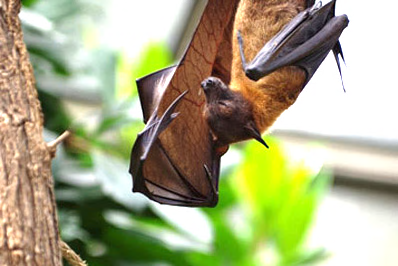 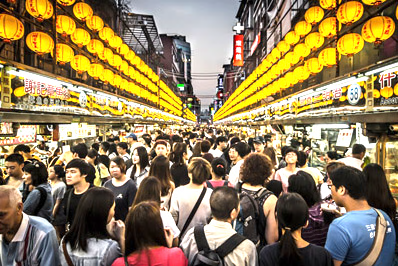 C.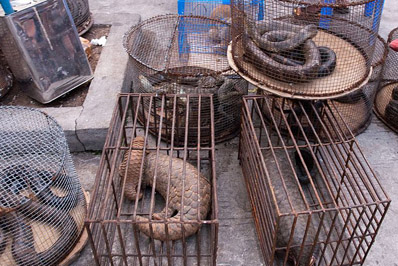 D. 						E.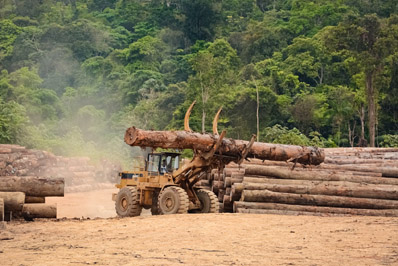 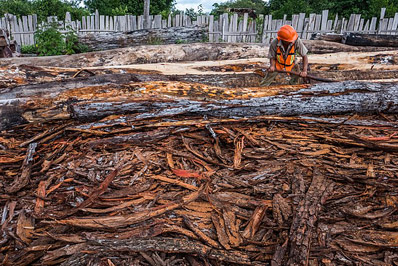 	F.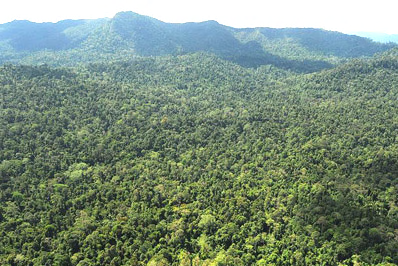 G. 						H.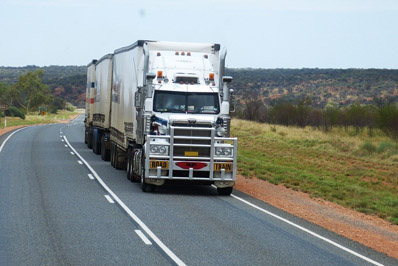 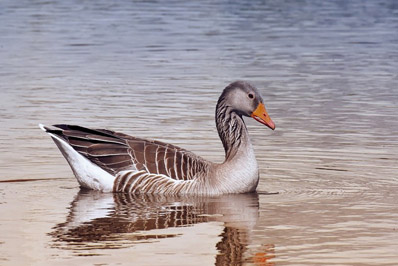 	I.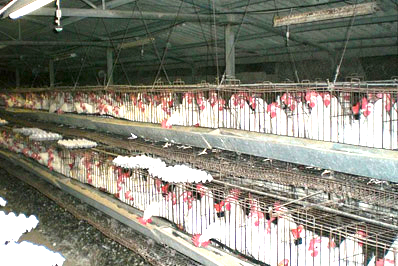 Solutions du document de travail n° 2Première histoire (chauves-souris) :A 3 > C 1 > B 2Deuxième histoire (rats) :F 5 > D 4 > E 6Troisième série de photos (oies sauvages) : H 7> I 9 > G8Crédits photos Poules (photo A) : ר ק., ITamar K. / commons.wikimedia.org / Public DomainMarché (photo n° B) : pxhere.com / CC0Chauve-souris (photo n° C) : Dustinthewind / pixabay.com / Pixabay LizenzCamion (photo n° D) : falco / pixabay.com / Pixabay LizenzDéboisement (photo n° E) : Nadav Hurvitz / pexels.com / kostenlose NutzungAnimaux en cage (photo n° F) : Dan Bennet / commons.wikimedia.org / CC BY 2.0Forêt vierge (photo n° G) : K. Yoganand / commons.wikimedia.org/ CC BY-SA 4.0Oie sauvage (photo n° H) : Alexas_Photos / pixabay.com / Pixabay LizenzHomme (photo n° I) : USAID Biodiversity & Forestry / commons.wikimedia.org / Public Domain